О внесении изменений в Постановление Главы Пластовского городского поселения от 22.12.2016 № 777 В целях приведения нормативно-правовых актов администрации Пластовского городского поселения в соответствие с  законодательством Российской Федерации, руководствуясь Федеральным законом от 06.10.2003 № 131 - ФЗ «Об общих принципах организации местного самоуправления в Российской Федерации», Уставом Пластовского городского поселения,ПОСТАНОВЛЯЮ:1. Внести в Постановление Главы Пластовского городского поселения от 22.12.2016 № 777 следующие изменения:1.1. Название изложить в следующей редакции: «Об утверждении Программы комплексного  развития социальной инфраструктуры на территории Пластовского городского поселения на 2016-2026 годы».1.2. Преамбулу изложить в следующей редакции: «В соответствии с Градостроительным кодексом Российской Федерации, Федеральным законом от 06.10.2003 № 131 - ФЗ «Об общих принципах организации местного самоуправления в Российской Федерации», Уставом Пластовского городского поселения».1.3. Пункт 1 изложить в следующей редакции:«1. Утвердить Программу комплексного  развития социальной инфраструктуры на территории Пластовского городского поселения Челябинской области на 2016-2026 годы (прилагается)».1.4. Пункт 4 изложить в следующей редакции:«4. Организацию исполнения настоящего  постановления возложить на начальника отдела финансов, экономики и муниципальных закупок администрации Пластовского городского поселения Р.С. Герцовскую».1.5 По всему тексту Программы слова «Программа комплексного социально-экономического развития Пластовского городского поселения Челябинской области на 2016-2026 годы» заменить на «Программа комплексного  развития социальной инфраструктуры на территории Пластовского городского поселения Челябинской области на 2016-2026 годы».2. Настоящее постановление  разместить на официальном сайте Пластовского городского поселения.3. Организацию исполнения настоящего  постановления возложить на  начальника отдела финансов, экономики и муниципальных закупок администрации Пластовского городского поселения Р.С. Герцовскую.Глава Пластовскогогородского поселения                                                                        А.А. Середин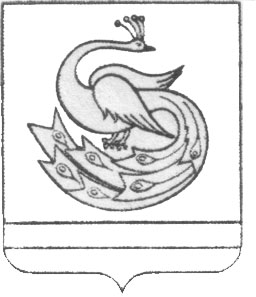 АДМИНИСТРАЦИЯ ПЛАСТОВСКОГО ГОРОДСКОГО ПОСЕЛЕНИЯПОСТАНОВЛЕНИЕ«_05____»______10_____2017 г.                                                        № 679